Book Review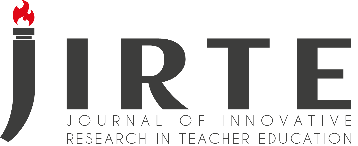 The Author of The BookBook Reviewer: First Author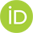 ReviewWrite your evaluation by examining the study from different dimensions. You can use sub-headings when necessary. Write your evaluation by examining the study from different dimensions. You can use sub-headings when necessary. Write your evaluation by examining the study from different dimensions. You can use sub-headings when necessary. Write your evaluation by examining the study from different dimensions. You can use sub-headings when necessary. Write your evaluation by examining the study from different dimensions. You can use sub-headings when necessary. Write your evaluation by examining the study from different dimensions. You can use sub-headings when necessary. Write your evaluation by examining the study from different dimensions. You can use sub-headings when necessary. Write your evaluation by examining the study from different dimensions. You can use sub-headings when necessary. Write your evaluation by examining the study from different dimensions. You can use sub-headings when necessary. Write your evaluation by examining the study from different dimensions. You can use sub-headings when necessary. Write your evaluation by examining the study from different dimensions. You can use sub-headings when necessary. Write your evaluation by examining the study from different dimensions. You can use sub-headings when necessary. Write your evaluation by examining the study from different dimensions. You can use sub-headings when necessary. Write your evaluation by examining the study from different dimensions. You can use sub-headings when necessary. Write your evaluation by examining the study from different dimensions. You can use sub-headings when necessary. Write your evaluation by examining the study from different dimensions. You can use sub-headings when necessary. Write your evaluation by examining the study from different dimensions. You can use sub-headings when necessary. Write your evaluation by examining the study from different dimensions. You can use sub-headings when necessary. Write your evaluation by examining the study from different dimensions. You can use sub-headings when necessary. Write your evaluation by examining the study from different dimensions. You can use sub-headings when necessary. Write your evaluation by examining the study from different dimensions. You can use sub-headings when necessary. Write your evaluation by examining the study from different dimensions. You can use sub-headings when necessary. Write your evaluation by examining the study from different dimensions. You can use sub-headings when necessary. Write your evaluation by examining the study from different dimensions. You can use sub-headings when necessary. Write your evaluation by examining the study from different dimensions. You can use sub-headings when necessary. Write your evaluation by examining the study from different dimensions. You can use sub-headings when necessary.ConclusionPlease indicate your views on the reviewed book. Please indicate your views on the reviewed book. Please indicate your views on the reviewed book. Please indicate your views on the reviewed book. Please indicate your views on the reviewed book. Please indicate your views on the reviewed book. Please indicate your views on the reviewed book. Please indicate your views on the reviewed book. Please indicate your views on the reviewed book. Please indicate your views on the reviewed book. Please indicate your views on the reviewed book. Please indicate your views on the reviewed book. Please indicate your views on the reviewed book. Please indicate your views on the reviewed book. Please indicate your views on the reviewed book. Please indicate your views on the reviewed book. Please indicate your views on the reviewed book. Please indicate your views on the reviewed book. Please indicate your views on the reviewed book. Please indicate your views on the reviewed book. Please indicate your views on the reviewed book. Please indicate your views on the reviewed book. Please indicate your views on the reviewed book. Please indicate your views on the reviewed book. Please indicate your views on the reviewed book. Please indicate your views on the reviewed book. Please indicate your views on the reviewed book. Please indicate your views on the reviewed book. Please indicate your views on the reviewed book. Please indicate your views on the reviewed book. Please indicate your views on the reviewed book. Please indicate your views on the reviewed book. Please indicate your views on the reviewed book. Please indicate your views on the reviewed book. Please indicate your views on the reviewed book. Please indicate your views on the reviewed book. Please indicate your views on the reviewed book. Please indicate your views on the reviewed book. Please indicate your views on the reviewed book. Please indicate your views on the reviewed book. Please indicate your views on the reviewed book. Please indicate your views on the reviewed book. Please indicate your views on the reviewed book. Please indicate your views on the reviewed book. Please indicate your views on the reviewed book. Please indicate your views on the reviewed book. Please indicate your views on the reviewed book. Please indicate your views on the reviewed book. Please indicate your views on the reviewed book. Please indicate your views on the reviewed book. Please indicate your views on the reviewed book. Please indicate your views on the reviewed book. Please indicate your views on the reviewed book. Please indicate your views on the reviewed book. Please indicate your views on the reviewed book. Please indicate your views on the reviewed book. Please indicate your views on the reviewed book. Please indicate your views on the reviewed book. Please indicate your views on the reviewed book. Please indicate your views on the reviewed book. Please indicate your views on the reviewed book. Please indicate your views on the reviewed book. Please indicate your views on the reviewed book. Please indicate your views on the reviewed book. Please indicate your views on the reviewed book. Please indicate your views on the reviewed book. Please indicate your views on the reviewed book. Please indicate your views on the reviewed book. Please indicate your views on the reviewed book. Please indicate your views on the reviewed book. Please indicate your views on the reviewed book. Please indicate your views on the reviewed book.Statement of ResearchersIn this section, you are expected to declare the information regarding the titles given below.Researchers contribution rate statement:Conflict statement:Support and thanks:REFERENCESCano, F. (2005). Epistemological beliefs and approaches to learning: Their change through secondary school and their influence on academic performance. British Journal of Educational Psychology, 75, 203-221.Deci, E. L., & Ryan, R. M. (1985). Intrinsic motivation and self-determination in human behavior. New York: Plenum. Dere, İ., & Ateş, Y. (2021). Studies on literacy skills in social studies education: a systematic literature review (1996-2020). Scandinavian Journal of Educational Research, 1-17. https://doi.org/10.1080/00313831.2021.2021439 Esen, E. & Siyez, D. M. (2011). Ergenlerde İnternet bağımlılığını yordayan psiko-sosyal değişkenlerin incelenmesi. [An investigation of psycho-social variables in predicting Internet addiction among adolescents]. Türk Psikolojik Danışma ve Rehberlik Dergisi, 4(36), 127-136. Glickman, C. D., Gordon, S. P., & Ross-Gordon, J. M. (2017). Supervision and instructional leadership: A developmental approach. (10th Edt.). London: Pearson Publication. Gutiérrez, M., & Tomás, J. M. (2019). The role of perceived autonomy support in predicting university students’ academic success mediated by academic self-efficacy and school engagement. Educational Psychology, 39, 1-20. Gürültü, E. (2016). Lise öğrencilerinin sosyal medya bağımlılıkları ve akademik erteleme davranışları arasındaki ilişkinin incelenmesi [Investigation of the relation between high school students' social media addiction and academic procrastination behaviour]. Unpublished master thesis. Retrieved from https://tez.yok.gov.tr/UlusalTezMerkezi/ 05/02/2020 Hagger, M. S., & Hamilton, K. (2018). Motivational predictors of students' participation in out-of-school learning activities and academic attainment in science: An application of the trans-contextual model using Bayesian path analysis. Learning and Individual Differences, 67, 232-244. https://doi.org/10.1016/j.lindif.2018.09.002 Holec, H. (1981). Autonomy in language learning. Oxford: Pergamon.Ingersoll, R. M., & Collins, G. J. (2018). The status of teaching as a profession. J. H. Ballantine, J. Z. Spade & J. M. Stuber, Schools and Society: A Sociological approach to education. (pp. 199-213). CA: Pine Forge / Sage Publication. Organization for Economic Co-operation and Development. (2016). Supporting teacher professionalism, insights from TALIS 2013.Paris: OECD Publishing. Retrieved From: https://dx.doi.org/10.1787/9789264248601-enUluçınar, U., & Dinç, E. (2021). Effectiveness of authentic performance tasks: The case of a special education course. Journal of Pedagogical Research, 5(2), 152-171. https://doi.org/10.33902/JPR.2021270069 Üztemur, S., Dinç, E., & İnel, Y. (2020). The relationships between middle school teachers' epistemological beliefs and learner autonomy support behaviours: the role of teaching-learning conceptions as the mediating variable. Education & Science, 45(202), 211-230. https://doi.org/10.15390/EB.2020.8272 What will be the 10 most in-demanded jobs in 2020? (n. d.) Date of Access: 06.01.2020 Retrieved From: https://guthriejensen.com/blog/skills-future-2020-infographic/Write the original title hereJournal of Innovative Research in Teacher Education, 1(1), XX-XX,  ©The Author(s) 2022 ISSN: 2757-6116http://www.jirte.org/DOI:Write the original title hereReceived: XX/XX/20XXRevised: XX/XX/20XXAccepted: XX/XX/20XXWrite the original title here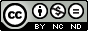 Write the original title here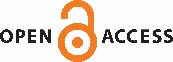 Citation of the original bookSurname. N. (Year). The title of the book. (Xth edt.) City: PublisherCite:Surname. N. (20XX). [Book Review: The title of the book, Name and Surname of The Author of The Book]. Journal of Innovative Research in Teacher Education, X(X), XX-XX.Author biographiesFirst Author,  Second Author, Third Author, 